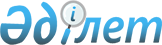 О внесении изменений в постановление Правительства Республики Казахстан от 25 июля 2007 года № 628 "Об утверждении Правил лицензирования и квалификационных требований к деятельности по производству табачных изделий и внесении изменений в постановление Правительства Республики Казахстан от 30 апреля 2007 года № 352"Постановление Правительства Республики Казахстан от 27 декабря 2011 года № 1613

      Правительство Республики Казахстан ПОСТАНОВЛЯЕТ:



      1. Внести в постановление Правительства Республики Казахстан от 25 июля 2007 года № 628 "Об утверждении Правил лицензирования и квалификационных требований к деятельности по производству табачных изделий и внесении изменений в постановление Правительства Республики Казахстан от 30 апреля 2007 года № 352" (САПП Республики Казахстан, 2007 г., № 25, ст. 296) следующие изменения:



      заголовок изложить в следующей редакции:

      "Об утверждении квалификационных требований к деятельности по производству табачных изделий и внесении изменений в постановление Правительства Республики Казахстан от 30 апреля 2007 года № 352";



      подпункт 1) пункта 1 исключить.



      2. Настоящее постановление вводится в действие с 30 января 2012 года и подлежит официальному опубликованию.      Премьер-Министр

      Республики Казахстан                       К. Масимов
					© 2012. РГП на ПХВ «Институт законодательства и правовой информации Республики Казахстан» Министерства юстиции Республики Казахстан
				